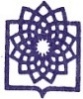 دانشگاه علوم پزشكي و خدمات بهداشتي درماني شهيد بهشتيدانشكده پيراپزشكي-معاونت آموزشیفرم خلاصه تدوین طرح درس استاد در نیمسال  دوم 98-97عنوان درس : آمار حیاتیعنوان درس : آمار حیاتیتعداد کل واحد : 2تئوری 2                عملی تئوری 2                عملی تئوری 2                عملی گروه آموزشی :  علوم آزمایشگاهیگروه آموزشی :  علوم آزمایشگاهیهدف کلی درس : دانشجو در پایان دوره قادر باشد در روند یک طرح تحقیقاتی، پس از جمع آوری داده ها در راستای رسیدن به اهداف تحقیق و نیز پاسخ به سوالات پژوهشی یا آزمون فرضیه تحقیق، روشهای مناسب را انتخاب و اجرا نموده و نتایج را تحلیل کند.هدف کلی درس : دانشجو در پایان دوره قادر باشد در روند یک طرح تحقیقاتی، پس از جمع آوری داده ها در راستای رسیدن به اهداف تحقیق و نیز پاسخ به سوالات پژوهشی یا آزمون فرضیه تحقیق، روشهای مناسب را انتخاب و اجرا نموده و نتایج را تحلیل کند.هدف کلی درس : دانشجو در پایان دوره قادر باشد در روند یک طرح تحقیقاتی، پس از جمع آوری داده ها در راستای رسیدن به اهداف تحقیق و نیز پاسخ به سوالات پژوهشی یا آزمون فرضیه تحقیق، روشهای مناسب را انتخاب و اجرا نموده و نتایج را تحلیل کند.هدف کلی درس : دانشجو در پایان دوره قادر باشد در روند یک طرح تحقیقاتی، پس از جمع آوری داده ها در راستای رسیدن به اهداف تحقیق و نیز پاسخ به سوالات پژوهشی یا آزمون فرضیه تحقیق، روشهای مناسب را انتخاب و اجرا نموده و نتایج را تحلیل کند.هدف کلی درس : دانشجو در پایان دوره قادر باشد در روند یک طرح تحقیقاتی، پس از جمع آوری داده ها در راستای رسیدن به اهداف تحقیق و نیز پاسخ به سوالات پژوهشی یا آزمون فرضیه تحقیق، روشهای مناسب را انتخاب و اجرا نموده و نتایج را تحلیل کند.هدف کلی درس : دانشجو در پایان دوره قادر باشد در روند یک طرح تحقیقاتی، پس از جمع آوری داده ها در راستای رسیدن به اهداف تحقیق و نیز پاسخ به سوالات پژوهشی یا آزمون فرضیه تحقیق، روشهای مناسب را انتخاب و اجرا نموده و نتایج را تحلیل کند.پیش نیاز :-پیش نیاز :-رشته و مقطع تحصیلی دانشجویان : علوم آزمایشگاهی، کارشناسی رشته و مقطع تحصیلی دانشجویان : علوم آزمایشگاهی، کارشناسی رشته و مقطع تحصیلی دانشجویان : علوم آزمایشگاهی، کارشناسی رشته و مقطع تحصیلی دانشجویان : علوم آزمایشگاهی، کارشناسی نام مدرس/مدرسین : دکتر نزهت شاکرینام مدرس/مدرسین : دکتر نزهت شاکرینام مدرس/مدرسین : دکتر نزهت شاکرینام مدرس/مدرسین : دکتر نزهت شاکریجلسهرئوس مطالبرئوس مطالبرئوس مطالبروش تدریسوسایل کمک آموزشی مورد استفادهوسایل کمک آموزشی مورد استفادهملاحظات(اهداف اختصاصی)1آشنایی با مفهوم تحقیقات میدانیآشنایی با پرسشنامهمفهوم داده آشنایی با انواع متغیرهای اسمی ، رتبه ای و عددیآشنایی با مفهوم تحقیقات میدانیآشنایی با پرسشنامهمفهوم داده آشنایی با انواع متغیرهای اسمی ، رتبه ای و عددیآشنایی با مفهوم تحقیقات میدانیآشنایی با پرسشنامهمفهوم داده آشنایی با انواع متغیرهای اسمی ، رتبه ای و عددیسخنرانی و حل تمرینتخته، ماژیک، رایانه، کتاب، دی وی دی آموزشیتخته، ماژیک، رایانه، کتاب، دی وی دی آموزشی دانشجو باید قادر باشد پس از پایان کلاس انواع متغیرها را در پرسشنامه های تحقیقاتی به درستی تعیین کند.2 آشنایی با مفهوم توزیع رسم جداول توزیع فراوانی یک بعدی و دو بعدیآشنایی با انواع نمودارهای آماری  آشنایی با مفهوم توزیع رسم جداول توزیع فراوانی یک بعدی و دو بعدیآشنایی با انواع نمودارهای آماری  آشنایی با مفهوم توزیع رسم جداول توزیع فراوانی یک بعدی و دو بعدیآشنایی با انواع نمودارهای آماری سخنرانی و حل تمرینتخته، ماژیک، رایانه، کتاب، دی وی دی آموزشیتخته، ماژیک، رایانه، کتاب، دی وی دی آموزشیدانشجو باید قادر باشد پس از پایان کلاس  نمودار مناسب برای نشان دادن توزیع فراوانی متغیر را معرفی نماید.3 شاخصهای مرکزی آشنایی با مفاهیم میانگین، میانه، چارک  شاخصهای مرکزی آشنایی با مفاهیم میانگین، میانه، چارک  شاخصهای مرکزی آشنایی با مفاهیم میانگین، میانه، چارک سخنرانی و حل تمرینتخته، ماژیک، رایانه، کتاب، دی وی دی آموزشیتخته، ماژیک، رایانه، کتاب، دی وی دی آموزشیدانشجو در پایان کلاس باید قادر باشد برای متغیرهای کمی در مطالعه، شاخصهای مرکزی را محاسبه کند.4آشنایی با انواع نمودار فراوانی و فراوانی تجمعی، چندبر و نحوه ی رسم آنها آشنایی با نمودار جعبه ای و کاربرد آن مفهوم پراکنش و کاربرد آن  آشنایی با انواع نمودار فراوانی و فراوانی تجمعی، چندبر و نحوه ی رسم آنها آشنایی با نمودار جعبه ای و کاربرد آن مفهوم پراکنش و کاربرد آن  آشنایی با انواع نمودار فراوانی و فراوانی تجمعی، چندبر و نحوه ی رسم آنها آشنایی با نمودار جعبه ای و کاربرد آن مفهوم پراکنش و کاربرد آن  سخنرانی و حل تمرینتخته، ماژیک، رایانه، کتاب، دی وی دی آموزشیتخته، ماژیک، رایانه، کتاب، دی وی دی آموزشیدانشجو باید قادر باشد تمرینات پایان فصل 4 کتاب آمارزیستی با رویکردی بر SPSS را حل نماید.5شاخصهای پراکندگیآشنایی با مفاهیم  انحراف معیار و ضریب تغییراتشاخصهای پراکندگیآشنایی با مفاهیم  انحراف معیار و ضریب تغییراتشاخصهای پراکندگیآشنایی با مفاهیم  انحراف معیار و ضریب تغییراتسخنرانی و حل تمرینتخته، ماژیک، رایانه، کتاب، دی وی دی آموزشیتخته، ماژیک، رایانه، کتاب، دی وی دی آموزشیدانشجو باید قادر باشد تمرینات پایان فصل  5 کتاب آمارزیستی با رویکردی بر SPSS را حل نماید.6توزیع نرمال آشنایی با مفهوم توزیع نرمال و کاربرد آن در علوم پزشکیتوزیع نرمال آشنایی با مفهوم توزیع نرمال و کاربرد آن در علوم پزشکیتوزیع نرمال آشنایی با مفهوم توزیع نرمال و کاربرد آن در علوم پزشکیسخنرانی و حل تمرینتخته، ماژیک، رایانه، کتاب، دی وی دی آموزشیتخته، ماژیک، رایانه، کتاب، دی وی دی آموزشیدانشجو باید قادر باشد در پایان کلاس از جدول نرمال به درستی استفاده نماید.حدود اطمینان های مختلف را به دست آورد.تفسیر مناسبی از بازه های به دست آمده ارائه دهد.تمرینات پایان فصل 6 کتاب درسی را به درستی حل نماید.7 برآورد پارامترهای جامعهآشنایی با مفهوم سرشماری و نمونه گیریانواع نمونه گیریآشنایی با قضیه ی حد مرکزیآشنایی با مفهوم  برآورد پارامترهای جامعهآشنایی با مفهوم سرشماری و نمونه گیریانواع نمونه گیریآشنایی با قضیه ی حد مرکزیآشنایی با مفهوم  برآورد پارامترهای جامعهآشنایی با مفهوم سرشماری و نمونه گیریانواع نمونه گیریآشنایی با قضیه ی حد مرکزیآشنایی با مفهوم سخنرانی و حل تمرینتخته، ماژیک، رایانه، کتاب، دی وی دی آموزشیتخته، ماژیک، رایانه، کتاب، دی وی دی آموزشیدانشجو با مفهوم نمونه گیری و مفهوم تعمیم نتایج به جامعه آشنا میشود.8نحوه ی تعیین حدود اطمینان  % (α-1) برا ی میانگین جامعهآشنایی با نمودار Error-Barنحوه ی تعیین حدود اطمینان  % (α-1) برا ی میانگین جامعهآشنایی با نمودار Error-Barنحوه ی تعیین حدود اطمینان  % (α-1) برا ی میانگین جامعهآشنایی با نمودار Error-Barسخنرانی و حل تمرینتخته، ماژیک، رایانه، کتاب، دی وی دی آموزشیتخته، ماژیک، رایانه، کتاب، دی وی دی آموزشیبا استفاده از میانگین به دست آمده در نمونه ، میانگین جامعه را برآورد مینماید.تفسیر نمودار Error-Bar به درستی انجام شود.9برآورد نسبت در جامعه و تعیین حجم نمونهآشنایی با فرمول حدود اطمینان برای نسبتآشنایی با فرمول تعیین حجم نمونه برای برآورد میانگین جامعهآشنایی با فرمول تعیین حجم نمونه برای برآورد نسبت در جامعهبرآورد نسبت در جامعه و تعیین حجم نمونهآشنایی با فرمول حدود اطمینان برای نسبتآشنایی با فرمول تعیین حجم نمونه برای برآورد میانگین جامعهآشنایی با فرمول تعیین حجم نمونه برای برآورد نسبت در جامعهبرآورد نسبت در جامعه و تعیین حجم نمونهآشنایی با فرمول حدود اطمینان برای نسبتآشنایی با فرمول تعیین حجم نمونه برای برآورد میانگین جامعهآشنایی با فرمول تعیین حجم نمونه برای برآورد نسبت در جامعهسخنرانی و حل تمرینتخته، ماژیک، رایانه، کتاب، دی وی دی آموزشیتخته، ماژیک، رایانه، کتاب، دی وی دی آموزشیدر پایان درس دانشجو قادر خواهد بود که نسبت به دست آمده توسط نمونه را با استفاده از فرمول حدود اطمینان به جامعه تعمیم دهد.دانشجو با اهمیت تعیین حجم نمونه برای اهداف مختلف در تحقیقات علوم پزشکی آشنا میشود.10مقدمه ای بر اهمیت آزمون فرض و کاربرد آن در علوم پزشکیآشنایی با مفهوم فرض صفر و فرض یکآشنایی با مفهوم خطای نوع اول و دومآشنایی با آزمون اختلاف میانگین با عدد ثابت مقدمه ای بر اهمیت آزمون فرض و کاربرد آن در علوم پزشکیآشنایی با مفهوم فرض صفر و فرض یکآشنایی با مفهوم خطای نوع اول و دومآشنایی با آزمون اختلاف میانگین با عدد ثابت مقدمه ای بر اهمیت آزمون فرض و کاربرد آن در علوم پزشکیآشنایی با مفهوم فرض صفر و فرض یکآشنایی با مفهوم خطای نوع اول و دومآشنایی با آزمون اختلاف میانگین با عدد ثابت سخنرانی و حل تمرینتخته، ماژیک، رایانه، کتاب، دی وی دی آموزشیتخته، ماژیک، رایانه، کتاب، دی وی دی آموزشیدانشجو در پایان کلاس یاد میگیرد که برای نتیجه گیری نهایی باید آزمون انجام دهد.11آشنایی با مفهوم p-value آشنایی با مفهوم p-value آشنایی با مفهوم p-value سخنرانی و حل تمرینتخته، ماژیک، رایانه، کتاب، دی وی دی آموزشیتخته، ماژیک، رایانه، کتاب، دی وی دی آموزشیدانشجو باید قادر باشد پس از آموزش این مبحث، مفهوم p-value را شرح داده و در مسائل مختلف مقدار آن را محاسبه نماید.12آشنایی با آزمون اختلاف میانگین دوجامعهآشنایی با آزمون اختلاف واریانس آشنایی با آزمون t-test آشنایی با آزمون اختلاف میانگین دوجامعهآشنایی با آزمون اختلاف واریانس آشنایی با آزمون t-test آشنایی با آزمون اختلاف میانگین دوجامعهآشنایی با آزمون اختلاف واریانس آشنایی با آزمون t-test سخنرانی و حل تمرینتخته، ماژیک، رایانه، کتاب، دی وی دی آموزشیتخته، ماژیک، رایانه، کتاب، دی وی دی آموزشیدانشجو باید قادر باشد به درستی دلیل انتخاب این آزمون را بیان نماید.به روش دستی آزمون را انجام دهد.13آزمون کای دو یادآوری مبحث رسم جداول دوبعدیاهمیت آزمون اختلاف نسبتآشنایی با مفهوم فراوانی منتظره و فرمول محاسبه ی آنانجام آزمون کای دو محدودیت های آزمون کای دوآزمون کای دو یادآوری مبحث رسم جداول دوبعدیاهمیت آزمون اختلاف نسبتآشنایی با مفهوم فراوانی منتظره و فرمول محاسبه ی آنانجام آزمون کای دو محدودیت های آزمون کای دوآزمون کای دو یادآوری مبحث رسم جداول دوبعدیاهمیت آزمون اختلاف نسبتآشنایی با مفهوم فراوانی منتظره و فرمول محاسبه ی آنانجام آزمون کای دو محدودیت های آزمون کای دوسخنرانی و حل تمرینتخته، ماژیک، رایانه، کتاب، دی وی دی آموزشیتخته، ماژیک، رایانه، کتاب، دی وی دی آموزشیدانشجو در پایان این مبحث به کاربرد آزمون کای دو پی میبرد.14انجام آزمون t زوجی انجام آزمون t زوجی انجام آزمون t زوجی سخنرانی و حل تمرینتخته، ماژیک، رایانه، کتاب، دی وی دی آموزشیتخته، ماژیک، رایانه، کتاب، دی وی دی آموزشیدانشجو باید قادر باشد در مسائل مطرح شده،  بر اساس نوع متغیر مورد سوال، آزمون مناسب را انتخاب کند. 15آزمون مک نمارآزمون مک نمارآزمون مک نمارسخنرانی و حل تمرینتخته، ماژیک، رایانه، کتاب، دی وی دی آموزشیتخته، ماژیک، رایانه، کتاب، دی وی دی آموزشی. رسم جدول توافقی برای آزمون مشاهدات زوجی دو حالته و انجام آزمون مک نمار 16آزمون پایان ترمآزمون پایان ترمآزمون پایان ترممنبع اصلی درس (REFRENCE):آمارزیستی با رویکردی بر SPSS نوشته دکتر نزهت شاکریروشهای آماری و شاخصهای بهداشتی، نوشته دکتر کاظم محمدمنابع وابسته برای مطالعه (BIBLIOGRAPHY)Statistical methods for health care research, Barbara Hazard Munro, 5th edition,  2005, Lippincott Williams & Wilkins.روش ارزشیابی: آزمون پایان ترم  * روش های تدریس : سخنرانی و حل تمرین